 Campus Sustainability FundCommittee Meeting AgendaTuesday, January 24, 20236:00-7:30 pm PDT LOCATION: IN PERSONGerberding Conference Room B42 (code: 3696)Join Zoom Meeting (2022-2023)https://washington.zoom.us/j/5100844374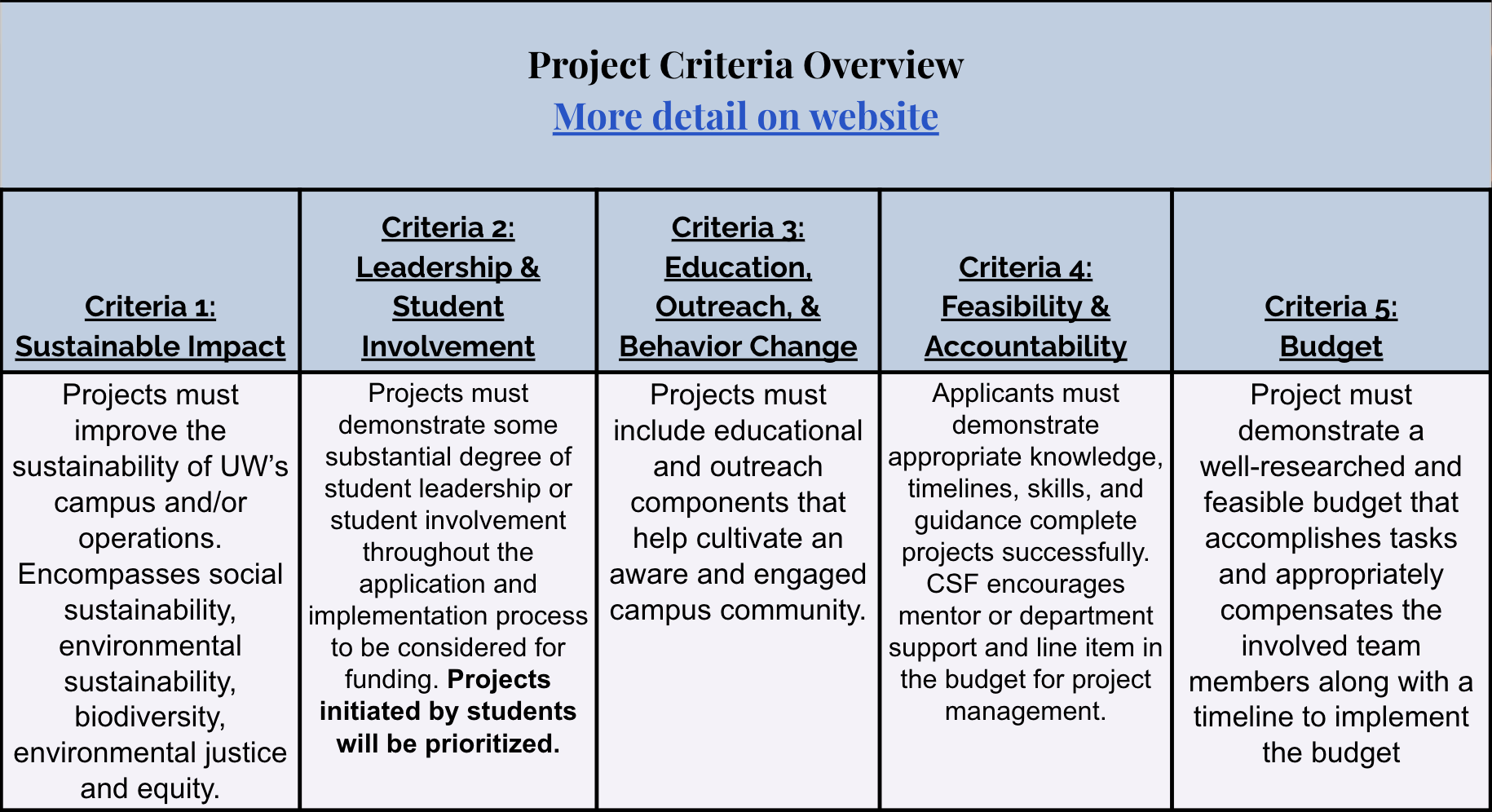 https://csf.uw.edu/how-apply/funding-guidelinesNon Allowable Uses:Funding cannot be used for time and labor expended by UW faculty working unless it is outside the scope of regular faculty duties.Funding cannot be used for the purchase of gift cards or other forms of compensation to research subjects. While we encourage compensating research subjects for their time, this must come from another funding source.In general, funds cannot be used for food, drinks, or salable merchandise as part of project budgets. Some exceptions may be granted.Line-item requests for travel funding are not encouraged, but will be considered on a case by case basis.Funds shall not be used for research projects unless such projects include an actionable component. Some things for us to discuss: The program and position outcomes → feedback, thoughts, ideas Balance of adequate staffing Professional development opportunitiesCSF Bylaws + ProtocolsCommittee BylawsRobert’s Rules of OrderLiberating StructuresCSF Committee Google Drive 2022-2023 Committee DocumentsHow to evaluate projectsCSF Project CriteriaReference SheetsEvaluation Rubric Example (go to Rubric Template tab)Current projects + timelineWorkday Orientation - https://tinyurl.com/csf-workday2022-2023 Proposal Deadlines & TimelineCSF Resource GuideCSF Committee Attendees: Neha, Esha, Lauren, Emmy, Sohara, TavaCSF Staff Attendees: Tatiana, Kyle, Gulsima, KortUWS Attendees: ChristophAgendaTimeItemFacilitator6:00-6:15Check-in & Ice Breaker: if you could be an animal, what would you be? What is the most underrated vegetable?Neha6:15-6:40Housekeeping:Student Activities Fund Presentation UpdateBudget (Submitted)Updates on meeting with appointed bodiesTatiana, Kyle 6:40-7:30Review mini-grants: WashPIRG Beyond Plastics Carnival Polynesian Day 2023 VOTE!Neha/GulsimaStay tuned… next time 🙂Discussion!What has been your experience as a student with sustainability at UW?What is missing from this experience? How can we help fill this gap?What does environmentalism mean to you? What makes someone an environmentalist?How can we foster connections/collaborations across sustainability groups (including cultural groups)?Neha7:30Wrap Up Neha